Приложение 2Примерные темы докладов конкурса докладов на IV научно-практическую конференцию молодых исследователей «Местное самоуправление в Кыргызской Республике: состояние и перспективы-2018»Внимание докладчикам! Под черным буллитом (точкой) указана обобщенная тема. Под светлым буллитом (точкой) указаны вопросы, которые могут входить в обобщенную тему. В качестве темы доклада вы можете выбрать как обобщенную тему, так и один или несколько вопросов из списка под светлым буллитом. Вы также можете сформулировать собственную тему доклада или исследования! Возможно включение со стороны организаторов дополнительных тем докладов.В  мае 2018 года (предварительно) состоится IV научно-практическая конференция молодых исследователей: «Местное самоуправление в Кыргызской Республике: состояние и перспективы-2018». Организаторы конкурса докладов и конференции: Институт политики развития в рамках Проекта «Голос граждан и подотчетность органов МСУ: бюджетный процесс», финансируемого Правительством Швейцарии через Швейцарское Управление по Развитию и Сотрудничеству (SDC) Государственная кадровая служба Кыргызской Республики, Академия государственного управления при Президенте Кыргызской Республики, Государственное агентство по делам местного самоуправления и межэтнических отношений при Правительстве Кыргызской Республики. Секция 1. Организационно-правовые основы местного самоуправления Взаимоотношения государства и органов местного самоуправленияРазграничение функций и полномочий государственных органов и органов местного самоуправления. Вопросы делегирования органам местного самоуправления отдельных государственных полномочий. Роль местной государственной администрации в развитии сельских муниципалитетов – проблемы и достижения Роль и взаимодействие партий с органами органов местного самоуправления  айылных аймаков и малых городов по вопросам местного значения	Партийные кенеши – удался ли эксперимент? Есть ли нарушения прав избирателей? Эффективно ли работают партийные кенеши? Каков уровень взаимодействия между партийными кенешами и исполнительными органами МСУ – айыл окмоту и мэриями?Роль Союза местных самоуправлений КР в формировании политического диалога между правительством и местным самоуправлениемЦели формирования Союза и их достижение, основные направления деятельности. Сравнительный анализ кыргызского и зарубежного опыта функционирования союзов муниципальных образований. Принципы и проблемы определения размера территории местного сообщества (города или айылного аймака) в Кыргызской Республике Нужно ли Кыргызстану укрупнение муниципалитетов? Оптимизация территории (пространственной структуры) местного сообщества (на примере конкретного города или айылного аймака)Принципы организации городов или сельских муниципалитетов в зарубежных странах и их применимость Кыргызской Республике Пространственное планирование. Территориальный статус и особенности организации управления городскими и сельскими поселениями Европейская хартия местного самоуправления и новые международные документы по местному самоуправлению Какие из принципов реализуются в Кыргызстане? Муниципальные территориальные управы (МТУ) в БишкекеРоль МТУ в системе местного самоуправления и влияние на развитие города. Порядок создания и регистрации МТУ, их роль. Нужны ли МТУ городу? Как повысить их результативность?Принципы правового регулирования местного самоуправления Состав вопросов местного значения и осуществления отдельных делегированных государственных полномочий. Чем должно заниматься МСУ? Чем занимается в настоящее время?Структура органов местного самоуправленияПредставительные, исполнительно-распорядительные, контрольные, иные органы местного самоуправления. Основные принципы построения управленческих структур. Структура исполнительно-распорядительного органа местного самоуправления. Разграничение компетенции в области правового регулирования местного самоуправления между уровнями кенешем и мэрией (айыл окмоту). Совершенствование деятельности местных кенешейКак повысить эффективность работы кенешей (мэрии, айыл окмоту)?Информационные технологии в управлении муниципальным образованием. Межмуниципальное сотрудничествоСоглашения о совместном предоставлении услуг органами МСУ. Формы и методы управления межмуниципальным сотрудничеством Эффективность МСУ: понятие, принципы и критерииСовременные концепции и стандарты оценки эффективности управления. Индексы в оценке качества местного самоуправления (индекс социальной справедливости, бюджетной прозрачности и др. – в Кыргызстане и за рубежом)Секция 2. Ресурсы и результаты деятельности местного самоуправления Планирование деятельности органов местного самоуправления Механизм разработки, реализация  и мониторинг стратегического плана и программ развития. Муниципальные услугиРеестры, стандарты, способы организации и предоставления услуг. Муниципальный заказ и муниципальные задания. Местное экономическое развитиеПланирование, участники исполнение. Взаимоотношения бизнеса и местного самоуправления. Маркетинг в местном экономическом развитии (фестивали, имидж, малый бизнес и инвесторы). Финансовая поддержка бизнеса со стороны местного самоуправления – гарантийные фонды и другие источники финансированияМуниципальные ресурсыМуниципальная собственность, земля, вода, природные ископаемые. Эффективность использования.Организация управления муниципальной собственностьюПолномочия органов местного самоуправления по реализации правомочий собственника по владению, пользованию и распоряжению муниципальной собственностью. Аренда муниципальной собственностиАнализ ее поступления и резервы увеличения доходовКоррупция и прозрачность в управлении муниципальной собственностьюАнализ рынка муниципальной недвижимости, значение доходов от управления муниципальной собственностью в местных бюджетах. Уровень коррупции. Доступность информации об объектах и сделках с нимиСтруктура правонарушений со стороны органов МСУУправление землей и собственность, доступ граждан к информации. Причины и последствия.Современные технологии управления жилищно-коммунальной сферойТСЖ – успех или провал? Частные управляющие жилищным фондом. Управление новыми многоквартирными домамиРеформа жилищно-коммунального хозяйства: масштаб и состояниеСтандарты и тарифы оплаты жилищно-коммунальных услуг. Тарифная политика и особенности регулирования тарифов на муниципальные услуги. Организация установления тарифов и участие в процессе государственного регулирования тарифов. Снижение издержек, затрат, внедрение энергосберегающих технологий, конкуренции в жилищно-коммунальном обслуживании. Жилищная политика и благоустройство. Принцип самостоятельности местного бюджета: исполняется ли он в  Кыргызстане?Совершенствование межбюджетных отношений в Кыргызской РеспубликеРаспределение расходов между уровнями бюджетной системы: мировой и отечественный опыт. Роль грантов в местных бюджетах. Преимущества и недостатки системы грантов в Кыргызской Республике: сравнение с зарубежными странами. Совершенствование механизма стимулирующих грантов в целях регулирования развития местной инфраструктуры. Совершенствование системы выравнивающих грантов в Кыргызской Республике.Собственные источники доходов местного бюджетаСравнение источников доходов местного бюджета в Кыргызской Республике и зарубежных странах. Увеличение  доходов местного бюджета. За счет каких доходов можно пополнить местный бюджет? Местные налоги как источник пополнения доходов бюджетаЗемельный налог на сельскохозяйственные угодьяАнализ поступлений и резервы роста. Нужно ли повышать ставки земельного налога? Налог на имуществоСравнительный анализ Кыргызской Республики с зарубежными странами. Нужно ли повышать ставки налога в Кыргызстане? Эффективность налогаНеналоговые платежи в местном бюджете: сбор за парковку автотранспортаСколько доходов поступает в местный бюджет и как улучшить собираемость?Проблемы использования упрощенных форм налогообложения в Кыргызстане. Повышение собираемости добровольного патента в Кыргызской Республике.Обеспечение открытости бюджетного процесса на местном уровне в Кыргызской Республике.Участие граждан в формировании бюджета. Общественные слушания по бюджету и их эволюция, начиная с 1999 года. Индексы бюджетной прозрачности. Участники бюджетного процесса на местном уровне. Участие граждан в бюджетных слушаниях. Есть ли польза? Как повысить результативность?Секция 3. Муниципальная служба (кадры местного самоуправления) Престиж и материальная привлекательность муниципальной службыРеформы последних лет. Сокращаются ли разрывы между государственной и муниципальной службой? Причины текучести кадров в органах МСУСтруктура органов МСУ.  Кто определяет штатное расписание органов МСУ?Регламенты выполнения муниципальных функций и оказания муниципальных услуг.Организация муниципальной службы и система подготовки кадров муниципальной службыОптимизация расходов на содержание аппарата органов местного самоуправленияРоль органов местного самоуправления в предупреждении и профилактике административных правонарушенийСекция 4. Роль местного самоуправления в развитии общества Участие граждан в местном самоуправленииФормы непосредственного участия граждан в местном самоуправлении: оценка эффективности. Формы прямого волеизъявления и гарантии участия граждан в осуществлении местного самоуправления. Обязанности органов местного самоуправления по обеспечению прямого волеизъявления населения. Практика участия населения в осуществлении местного самоуправления. Обращения граждан в органы местного самоуправления. Отчеты, информирование граждан о деятельности органов и должностных лиц местного самоуправления. Роль местного самоуправления в установлении взаимоотношений с инвесторами в горно-добывающей отраслиСоздание и развитие эффективных коммуникаций в сфере местного самоуправленияФормирование позитивного имиджа органов местного самоуправления в селах. Общинные СМИ, муниципальные СМИ, государственные СМИ – кто должен лидировать в информировании населения по местным вопросам?Роль и возможности МСУ в установлении межэтнического мира и согласияРоль и возможности МСУ в сохранении и модернизации традиций кыргызского народаРоль и возможности МСУ в предотвращении насилия в семье, защите интересов женщиныРоль и возможности МСУ в формировании и реализации молодежной политики в странеРоль и возможности МСУ в обеспечении общественного порядка и безопасности гражданРоль и возможности МСУ в создании благоприятной среды для лиц с ограниченными возможностями здоровьяРоль и возможности МСУ в общественном здравоохранении, предотвращении и профилактике заболеваний человека и домашних животных (сельские комитеты здоровья)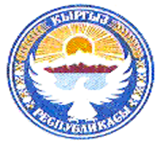 ГОСУДАРСТВЕННАЯ КАДРОВАЯ СЛУЖБА КЫРГЫЗСКОЙ РЕСПУБЛИКИГОСУДАРСТВЕННОЕ АГЕНТСТВО  ПО ДЕЛАМ МЕСТНОГО САМОУПРАВЛЕНИЯ И МЕЖЭТНИЧЕСКИХ ОТНОШЕНИЙ ПРИ ПРАВИТЕЛЬСТВЕ КЫРГЫЗСКОЙ РЕСПУБЛИКИАКАДЕМИЯ ГОСУДАРСТВЕННОГО УПРАВЛЕНИЯ ПРИ ПРЕЗИДЕНТЕ КЫРГЫЗСКОЙ РЕСПУБЛИКИ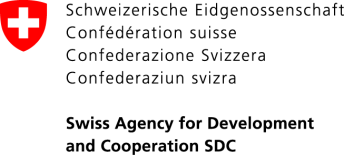 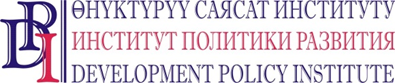 